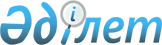 Жерді бір санаттан басқа санатқа ауыстыру және оларды қорғаныс мұқтажы үшін беру туралыҚазақстан Республикасы Үкіметінің 2016 жылғы 24 қарашадағы № 739 қаулысы

      2003 жылғы 20 маусымдағы Қазақстан Республикасы Жер кодексінің 2-бабына, 13-бабының 3) тармақшасына және 105-бабына сәйкес Қазақстан Республикасының Үкіметі ҚАУЛЫ ЕТЕДІ:



      1. Осы қаулыға 1-қосымшаға сәйкес босалқы жер санатынан жалпы ауданы 27528,28 гектар жер учаскелері өнеркәсiп, көлiк, байланыс жерлері, ғарыш қызметі, қорғаныс, ұлттық қауіпсіздік мұқтажына арналған жер және ауыл шаруашылығына арналмаған өзге де жер санатына ауыстырылсын.



      2. Осы қаулыға 2-қосымшаға сәйкес жалпы ауданы 111442,5737 гектар жер учаскелері Қазақстан Республикасы Қорғаныс министрлігінің республикалық мемлекеттік мекемелеріне қорғаныс мұқтажы үшін тұрақты жер пайдалану құқығында берілсін.



      3. Қазақстан Республикасы Қорғаныс министрлігінің республикалық мемлекеттік мекемелері Қазақстан Республикасының қолданыстағы заңнамасына сәйкес ауыл шаруашылығын жүргізумен байланысты емес мақсаттарда пайдалану үшін ауыл шаруашылығы алқаптарын алып қоюдан туындаған ауыл шаруашылығы өндірісінің шығынын республикалық бюджет кірісіне өтесін.



      4. Қазақстан Республикасының Қорғаныс министрлігі заңнамада белгіленген тәртіппен осы қаулыдан туындайтын шараларды қабылдасын.



      5. Осы қаулы қол қойылған күнінен бастап қолданысқа енгізіледі.      Қазақстан Республикасының

      Премьер-Министрі                                  Б.Сағынтаев

Қазақстан Республикасы 

Үкіметінің       

2016 жылғы 24 қарашадағы

№ 739 қаулысына    

1-қосымша        

Босалқы жер санатынан өнеркәсiп, көлiк, байланыс жерлері,

ғарыш қызметі, қорғаныс, ұлттық қауіпсіздік мұқтажына арналған

және ауыл шаруашылығы мақсатына арналмаған өзге де жер санатына

ауыстырылатын жер учаскелерінің экспликациясы

Қазақстан Республикасы 

Үкіметінің       

2016 жылғы 24 қарашадағы

№ 739 қаулысына    

2-қосымша        

Қазақстан Республикасы Қорғаныс министрлігінің республикалық

мемлекеттік мекемелеріне тұрақты жер пайдалану құқығында

берілетін жер учаскелерінің экспликациясы
					© 2012. Қазақстан Республикасы Әділет министрлігінің «Қазақстан Республикасының Заңнама және құқықтық ақпарат институты» ШЖҚ РМК
				Р/с

№Жер учаскесінің орналасқан жеріЖалпы ауданы,

гектароның ішінде:оның ішінде:оның ішінде:Р/с

№Жер учаскесінің орналасқан жеріЖалпы ауданы,

гектарегістікжайылымбасқа жерлер1234561.Ақтөбе облысы, Алға ауданы, Қарақобда ауылдық округі12570,86671941,646710567,0122 62,20782.Ақтөбе облысы, Ақтөбе қаласы, Сазды ауылдық округі1429,4133463,6962,0833 3,733.Алматы облысы, Ақсу ауданы, Молалы ауылдық округі2000,0-2000,0-4.Алматы облысы, Іле ауданы, Жетіген ауылдық округі519,0-519,0-5.Шығыс Қазақстан облысы, Аягөз ауданы6975,5-6975,1940,30606.Шығыс Қазақстан облысы, Аягөз ауданы1020,5-1020,5-7.Шығыс Қазақстан облысы, Ұлан ауданы, Ново-Ахмирово кенті3013,0-3001,511,5Барлығы:27528,282405,246725045,289577,7438Р/с

№Жер пайдаланушының атауыЖер учаскесінің орналасқан жеріЖер учаскесінің нысаналы мақсатыЖалпы ауданы, гектароның ішінде, гектар:оның ішінде, гектар:оның ішінде, гектар:Жер санатыР/с

№Жер пайдаланушының атауыЖер учаскесінің орналасқан жеріЖер учаскесінің нысаналы мақсатыЖалпы ауданы, гектарегістікжайылымбасқа жерлерЖер санаты1234567891.Қазақстан Республикасы Қорғаныс министрлігінің «Ақтөбе аудандық пайдалану бөлімі» республикалық мемлекеттік мекемесіАқтөбе облысы, Алға ауданы, Қарақобда ауылдық округіоқу полигонын орналастыру12570,86671941,646710567,012262,2078өнеркәсiп, көлiк, байланыс жерлері, ғарыш қызметі, қорғаныс, ұлттық қауіпсіздік мұқтажына арналған жер және ауыл шаруашылығы мақсатына арналмаған өзге де жерлер2.Қазақстан Республикасы Қорғаныс министрлігінің «Ақтөбе аудандық пайдалану бөлімі» республикалық мемлекеттік мекемесіАқтөбе қ., Сазды ауылдық округіоқу полигонын орналастыру1429,4133463,6962,08333,73өнеркәсiп, көлiк, байланыс жерлері, ғарыш қызметі, қорғаныс, ұлттық қауіпсіздік мұқтажына арналған жер және ауыл шаруашылығы мақсатына арналмаған өзге де жерлер3.Қазақстан Республикасы Қорғаныс министрлігінің «Гвардейск аудандық пайдалану бөлімі» республикалық мемлекеттік мекемесіАлматы облысы, Жамбыл ауданыоқу полигонын орналастыру55381,2379--55381,2379өнеркәсiп, көлiк, байланыс жерлері, ғарыш қызметі, қорғаныс, ұлттық қауіпсіздік мұқтажына арналған жер және ауыл шаруашылығы мақсатына арналмаған өзге де жерлер4.Қазақстан Республикасы Қорғаныс министрлігінің «Алматы аудандық пайдалану бөлімі» республикалық мемлекеттік мекемесіАлматы облысы, Іле ауданы, Қараой ауылдық округіоқу полигонын орналастыру495,4064--495,4064өнеркәсiп, көлiк, байланыс жерлері, ғарыш қызметі, қорғаныс, ұлттық қауіпсіздік мұқтажына арналған жер және ауыл шаруашылығы мақсатына арналмаған өзге де жерлер5.Қазақстан Республикасы Қорғаныс министрлігінің «Алматы аудандық пайдалану бөлімі» республикалық мемлекеттік мекемесіАлматы облысы, Іле ауданы, Қараой ауылдық округіоқу полигонын орналастыру618,8658--618,8658өнеркәсiп, көлiк, байланыс жерлері, ғарыш қызметі, қорғаныс, ұлттық қауіпсіздік мұқтажына арналған жер және ауыл шаруашылығы мақсатына арналмаған өзге де жерлер6.Қазақстан Республикасы Қорғаныс министрлігінің «Алматы аудандық пайдалану бөлімі» республикалық мемлекеттік мекемесіАлматы облысы, Іле ауданы, Жетіген ауылдық округіоқу полигонын орналастыру5761,0--5761,0өнеркәсiп, көлiк, байланыс жерлері, ғарыш қызметі, қорғаныс, ұлттық қауіпсіздік мұқтажына арналған жер және ауыл шаруашылығы мақсатына арналмаған өзге де жерлер7.Қазақстан Республикасы Қорғаныс министрлігінің «Талдықорған аудандық пайдалану бөлімі» республикалық мемлекеттік мекемесіАлматы облысы, Ақсу ауданы, Молалы ауылдық округіоқу полигонын орналастыру2000,0-2000,0-өнеркәсiп, көлiк, байланыс жерлері, ғарыш қызметі, қорғаныс, ұлттық қауіпсіздік мұқтажына арналған жер және ауыл шаруашылығы мақсатына арналмаған өзге де жерлер8.Қазақстан Республикасы Қорғаныс министрлігінің «Талдықорған аудандық пайдалану бөлімі» республикалық мемлекеттік мекемесіАлматы облысы, Ақсу ауданыоқу полигонын орналастыру10259,0--10259,0өнеркәсiп, көлiк, байланыс жерлері, ғарыш қызметі, қорғаныс, ұлттық қауіпсіздік мұқтажына арналған жер және ауыл шаруашылығы мақсатына арналмаған өзге де жерлер9.Қазақстан Республикасы Қорғаныс министрлігінің «Қапшағай аудандық пайдалану бөлімі» республикалық мемлекеттік мекемесіАлматы облысы, Іле ауданыоқу полигонын орналастыру6011,0--6011,0өнеркәсiп, көлiк, байланыс жерлері, ғарыш қызметі, қорғаныс, ұлттық қауіпсіздік мұқтажына арналған жер және ауыл шаруашылығы мақсатына арналмаған өзге де жерлер10.Қазақстан Республикасы Қорғаныс министрлігінің «Қапшағай аудандық пайдалану бөлімі» республикалық мемлекеттік мекемесіАлматы облысы, Іле ауданыоқу полигонын орналастыру235,0--235,0өнеркәсiп, көлiк, байланыс жерлері, ғарыш қызметі, қорғаныс, ұлттық қауіпсіздік мұқтажына арналған жер және ауыл шаруашылығы мақсатына арналмаған өзге де жерлер11.Қазақстан Республикасы Қорғаныс министрлігінің «Қапшағай аудандық пайдалану бөлімі» республикалық мемлекеттік мекемесіАлматы облысы, Іле ауданы, Жетіген ауылдық округіоқу полигонын орналастыру519,0-519,0-өнеркәсiп, көлiк, байланыс жерлері, ғарыш қызметі, қорғаныс, ұлттық қауіпсіздік мұқтажына арналған жер және ауыл шаруашылығы мақсатына арналмаған өзге де жерлер12.Қазақстан Республикасы Қорғаныс министрлігінің «Қапшағай аудандық пайдалану бөлімі» республикалық мемлекеттік мекемесіАлматы облысы, Қапшағай қаласыоқу полигонын орналастыру83,8536--83,8536өнеркәсiп, көлiк, байланыс жерлері, ғарыш қызметі, қорғаныс, ұлттық қауіпсіздік мұқтажына арналған жер және ауыл шаруашылығы мақсатына арналмаған өзге де жерлер13.Қазақстан Республикасы Қорғаныс министрлігінің «Аягөз аудандық пайдалану бөлімі» республикалық мемлекеттік мекемесіШығыс Қазақстан облысы, Аягөз ауданықорғаныс объектілерін пайдалану және оларға қызмет көрсету, пайдаланудың өзге де режимі үшін6975,5-6975,1940,3060өнеркәсiп, көлiк, байланыс жерлері, ғарыш қызметі, қорғаныс, ұлттық қауіпсіздік мұқтажына арналған жер және ауыл шаруашылығы мақсатына арналмаған өзге де жерлер14.Қазақстан Республикасы Қорғаныс министрлігінің «Аягөз аудандық пайдалану бөлімі» республикалық мемлекеттік мекемесіШығыс Қазақстан облысы, Аягөз ауданықорғаныс объектілерін пайдалану және оларға қызмет көрсету, пайдаланудың өзге де режимі үшін1020,5-1020,5-өнеркәсiп, көлiк, байланыс жерлері, ғарыш қызметі, қорғаныс, ұлттық қауіпсіздік мұқтажына арналған жер және ауыл шаруашылығы мақсатына арналмаған өзге де жерлер15.Қазақстан Республикасы Қорғаныс министрлігінің «Өскемен аудандық пайдалану бөлімі» республикалық мемлекеттік мекемесіШығыс Қазақстан облысы, Ұлан ауданы, Ново-Ахмирово кентіоқу полигонын орналастыру және пайдалану3013,0-3001,511,5өнеркәсiп, көлiк, байланыс жерлері, ғарыш қызметі, қорғаныс, ұлттық қауіпсіздік мұқтажына арналған жер және ауыл шаруашылығы мақсатына арналмаған өзге де жерлер16.Қазақстан Республикасы Қорғаныс министрлігінің «Өскемен аудандық пайдалану бөлімі» республикалық мемлекеттік мекемесіШығыс Қазақстан облысы, Жарма ауданы, Қалбатау ауылдық округіоқу полигонын орналастыру және пайдалану2000,0-1995,64,4елді мекендердің жерлері17.Қазақстан Республикасы Қорғаныс министрлігінің «Қарағанды аудандық пайдалану бөлімі» республикалық мемлекеттік мекемесіҚарағанды облысы, Абай ауданы, Құлаайғыр ауылдық округі36352 әскери бөлімінің (полигон) объектісіне қызмет көрсету үшін2110,3--2110,3өнеркәсiп, көлiк, байланыс жерлері, ғарыш қызметі, қорғаныс, ұлттық қауіпсіздік мұқтажына арналған жер және ауыл шаруашылығы мақсатына арналмаған өзге де жерлер18.Қазақстан Республикасы Қорғаныс министрлігінің «Шымкент аудандық пайдалану бөлімі» республикалық мемлекеттік мекемесіОңтүстік Қазақстан облысы, Сарыағаш ауданы, Дарбаза ауылдық округіоқу полигонын орналастыру178,63--178,63өнеркәсiп, көлiк, байланыс жерлері, ғарыш қызметі, қорғаныс, ұлттық қауіпсіздік мұқтажына арналған жер және ауыл шаруашылығы мақсатына арналмаған өзге де жерлер19.Қазақстан Республикасы Қорғаныс министрлігінің «Шымкент аудандық пайдалану бөлімі» республикалық мемлекеттік мекемесіОңтүстік Қазақстан облысы, Сарыағаш ауданы, Дарбаза ауылдық округіоқу полигонын орналастыру500,0--500,0өнеркәсiп, көлiк, байланыс жерлері, ғарыш қызметі, қорғаныс, ұлттық қауіпсіздік мұқтажына арналған жер және ауыл шаруашылығы мақсатына арналмаған өзге де жерлер20.Қазақстан Республикасы Қорғаныс министрлігінің «Шымкент аудандық пайдалану бөлімі» республикалық мемлекеттік мекемесіОңтүстік Қазақстан облысы, Арыс қаласы, Дермене ауылдық округіоқу полигонын орналастыру280,0--280,0өнеркәсiп, көлiк, байланыс жерлері, ғарыш қызметі, қорғаныс, ұлттық қауіпсіздік мұқтажына арналған жер және ауыл шаруашылығы мақсатына арналмаған өзге де жерлерБарлығы:111442,57372405,246727040,889581996,4375